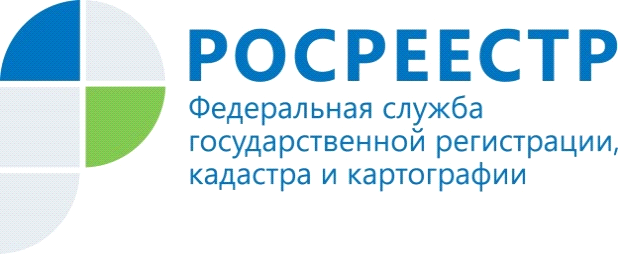 Управление Росреестра по Красноярскому краю об итогах мониторинга  деятельности кадастровых инженеров в 2019 годуВ рамках мероприятий по профилактике нарушений действующего законодательства Управление Росреестра по Красноярскому краю осуществляет мониторинг деятельности кадастровых инженеров. Государственные регистраторы Управления совместно со специалистами, осуществляющими государственный геодезический и земельный надзор, анализируют подготовленные кадастровыми инженерами межевые и технические планы, акты обследования на предмет достоверности информации, соблюдения требований к точности и методам определения координат характерных точек границ земельного участка, контура здания, сооружения, объекта незавершенного строительства, анализируют сведения об используемых средствах измерения.Так, в 2019 году в Управлении Росреестра по Красноярскому краю по результатам мониторинга было выявлено 2 669 нарушений в деятельности 329 кадастровых инженеров. А ведь от того, насколько качественно кадастровый инженер подготовит документы, зависит достоверность данных Единого государственного реестра недвижимости (ЕГРН) и качество предоставления государственных услуг. Ошибки, допускаемые кадастровыми инженерами, ведут к приостановкам и отказам в осуществлении государственной регистрации и государственного кадастрового учета.С целью предупреждения возможного нарушения обязательных требований законодательства при подготовке документов, вся информация о выявленных нарушениях направляется Управлением Росреестра в саморегулируемые организации (СРО), членами которых являются кадастровые инженеры. Практика показывает, что систематический мониторинг деятельности кадастровых инженеров, который осуществляет Управление Росреестра по Красноярскому краю, уведомление соответствующих СРО о его результатах позволяют осуществлять проведение контрольных мероприятий за профессиональной деятельностью кадастровых инженеров со стороны СРО с применением мер дисциплинарного воздействия, вести методическую работу, что способствует качеству проведения кадастровых работ на территории Красноярского края.  Пресс-службаУправления Росреестра по Красноярскому краю: тел.: (391) 2-226-767, (391)2-226-756е-mail: pressa@r24.rosreestr.ruсайт: https://www.rosreestr.ru «ВКонтакте» http://vk.com/to24.rosreestr«Instagram»: rosreestr_krsk24 